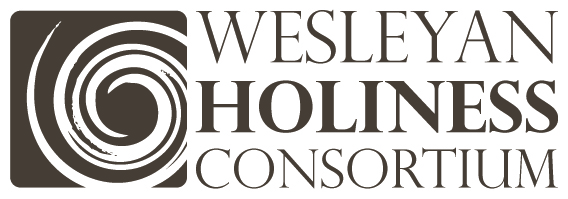 UPDATE ReportJuly 31, 2013Please forgive the long stretch since I last wrote updating you on the activities of the WHC.  God continues to amaze me with the interest among so many leaders in embracing the wholeness of God’s holiness in thinking and living.  As well, I thank God for the fresh commitment to holiness of heart and life that deepens the identity of our many denominations and organizations.  Here are some quick items that I believe will truly encourage you:Regional Networks  - Since I wrote you last a number of our Regional Networks have conducted very effective gatherings of pastors and leaders:Sao Paulo – On February 16, nearly 300 pastors together with many of the national leaders met coordinated by Ildo Mello at the Wesleyan Methodist church on the north side.  The area Federal Congressman attended and requested help on major social concerns.Brasilia – February 19, the first large gathering of pastors and leaders at one of the Nazarene churches, coordinated by Misael Lemos and the APU Saints - men’s octet - was a hit.LA Area – On February 21, the Regional Leaders gathered many of their pastors at Azusa Pacific University for the annual Holiness Pastors’ Day coordinated by Kimberly Dirmann.  Matthew Barnett was the primary resource person and the APU Men’s Chorale is always a blessing.Rio de Janeiro – Also on February 21, key regional leaders met coordinated by Clovis Paradela to focus deeply on the Wesleyan Holiness message in response to a major paper presented by a regional theology professor.Akron/Canton – March 12 the Regional Leaders met coordinated by Chuck Sunberg to lay plans for their first Holiness Pastors’ Day which will take place in Canton on October 1 with JoAnne Lyon as a primary resource person. Philadelphia – March 15, the Regional Leaders met coordinated by Stephen Tourville to plan their first HPD to be held on September 17 in Valley Forge.Oregon – May 2, the annual Holiness Pastors/Leaders Day happened at the Salvation Army Kroc Center in Salem.  Len Sweet served as primary resource person.Indiana – September 17, the annual Holiness Leaders’ Day coordinated by Joe James will meet with Jim Diehl as a primary resource person.Aldersgate Press – The Publication Team just met to process the third and fourth full manuscripts.  The first was Heart & Life by Callen and Thorsen; the second is A Good Walk Home by Walkemeyer; and the latest two are Color Me Holy by Harriman and Callen, and Work as Worship by Brown and Wiese.WHC Trafficking Network – On April 13 I invited a few folks to meet around the issue of Trafficking and Slavery.  What a blessing to have 18 persons show up interested in the idea of creating a WHC Trafficking Network to bring unity, recognition, and cooperation to the anti-slavery initiatives within our various denominations.  Again on June 25, those in the Southern California area met to consider next steps.  I am truly excited about the energy and commitment to create this new Affinity Group within the WHC.  One that is so close to the heart of holiness in each of our movements from the start.  I look forward to meeting with 25 organizational leaders for our third Trafficking Network meeting in Nashville on September 12. New Leaders – You have probably already had a chance to greet new national leaders among us: Jim Lyon, Church of God Ministries; David Busic & Gustavo Crocker, Nazarene General Supts.  I hope you will encourage them as they step into their new roles. And pray for the Salvation Army High Council that meets next week to select a new General.As you can tell, there is a lot of activity and wonderful progress.  Would you please make these things a matter of prayer in your key meetings?  I covet the prayer support on behalf of every Regional Network and Affinity Group.  Thank you so much.Blessings,Kevinwww.HolinessAndUnity.org